Давайте защитим детей от гриппа!!!        Уважаемые родители!!!Защитить ребенка от гриппа очень сложно, поскольку вирус обладает высокой степенью заразности. В детском саду и школе, в транспорте и магазине, на улице, в спортивной секции в период массовой заболеваемости ребенок вполне может заразиться гриппом. Существует только одна мера специфической профилактики — прививка. В этой статье мы расскажем об особенностях вакцины «Совигрипп», давно зарекомендовавшей себя как отличное средство для профилактики гриппа у детей.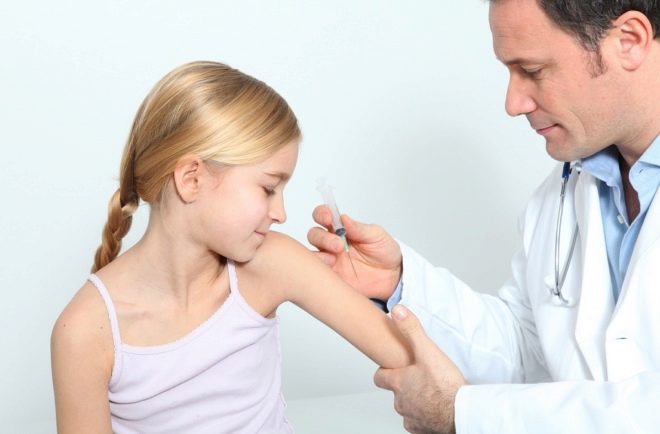 Конец формыПочему нужно делать?Грипп считается одним из самых опасных недугов для детей, пожилых людей, беременных женщин и тех, кто страдает хроническими заболеваниями. Дело в том, что иммунитет взрослого человека имеет достаточно сил и способностей справиться с вирусом, вызвавшим заболевание, без существенных «потерь».Естественная защита детского организма слаба и несовершенна, ей еще предстоит окрепнуть. А потому опасным считается даже не сам вирус, вызывающий грипп, а возможные осложнения, которые могут развиваться после острой стадии заболевания.Развиваются они вовсе не так редко, как кажется, и могут существенно ухудшить качество жизни малыша, и даже привести к летальному исходу. Среди самых тяжелых осложнений — менингит, пневмония, миокардит, поражения центральной нервной системы. Нередко острый вирусный недуг заканчивается развитием гайморита, отита, бронхита и других болезней, которые становятся возможными из-за присоединения вторичной бактериальной или иной инфекции.В период массовой заболеваемости рекомендуются масштабные профилактические мероприятия, которые включают в себя ограничение посещения многолюдных собраний, особенно в закрытых помещениях, ношение марлевых повязок (вирус передается воздушно-капельным путем), насыщение рациона ребенка витаминами и белковой пищей. Но единственным актуальным методом профилактики считается прививка.Очень важно понимать, что сделанная ребенку прививка отнюдь не гарантирует, что заражения гриппом не произойдет. Но вероятность заражения даже при контакте с больным будет существенно ниже, а сама болезнь, если она приключится, будет протекать быстрее и легче, риски осложнений после гриппа снизятся до минимальных значений.Задача прививки — создать в организме ребенка небольшой запас антител к вирусу. Этот запас будет временным, непостоянным, но он поможет иммунитету справиться с недугом, если заражение все-таки произойдет. Для прививок российские медики используют два вида вакцин. Живая вакцина содержит определенное количество живых частиц вируса — такого количества недостаточно, чтобы вызвать болезнь, но вполне хватит, чтобы активизировать работу иммунитета, который начнет вырабатывать специфические антитела.Инактивированные вакцины содержат обезвреженные в лаборатории частицы вируса. Поскольку живые вакцины наиболее реактогенны, для детей и других представителей группы риска предписываются к применению инактивированные противогриппозные вакцины. «Совигрипп» относится именно к такой группе.О вакцине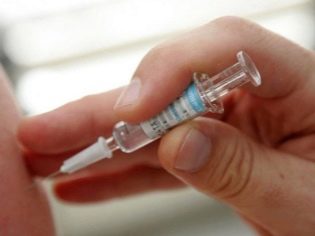 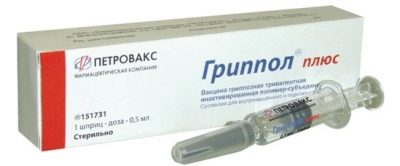 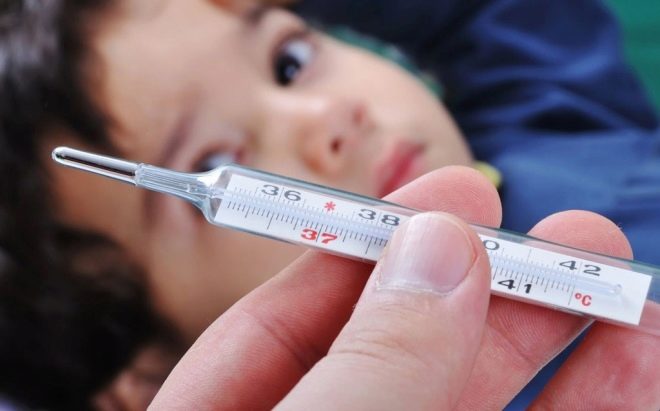 